LĪGUMS PAR MONITORINGA SISTĒMAS NODROŠINĀŠANU NR.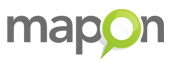 Rīgā2018. gada 4. aprīlīSIA “Mapon”, reģistrācijas Nr. 40003800531, kuras vārdā saskaņā ar sabiedrības statūtiem rīkojas tās valdes locekļi _____________ (turpmāk tekstā – Izpildītājs), no vienas puses unRīgas pašvaldības policija, tās priekšnieka Jura Lūkass personā, kurš rīkojas saskaņā ar Rīgas domes 2011.gada 1.marta saistošo noteikumu Nr.114 “Rīgas pilsētas pašvaldības nolikums” 110.punktu un Rīgas domes 2003.gada 1.jūlija nolikumu Nr.75 “Rīgas pašvaldības policijas nolikums” (turpmāk tekstā – Klients), no otras puses,katrs atsevišķi saukts – Puse, bet abas kopā – Puses, noslēdz šādu līgumu, kas kopā ar grozījumiem un pielikumiem turpmāk tekstā saukts Līgums:Līgumā tiek lietotas definīcijas šādā nozīmē:Abonēšanas maksa – Cenrādī noteikta ikmēneša maksa, ko Klients maksā Izpildītājam kā atlīdzību par Monitoringa sistēmas lietošanu. Abonēšanas maksa tiek noteikta un aprēķināta par katru Transportlīdzekli, kurā ir uzstādīta Aparatūra;Aparatūra – izsekošanas iekārta, kas nodod datus Monitoringa sistēmai;Cenrādis – Līguma Pielikums Nr.1, kurā noteikta Aparatūras nomas cena, Abonēšanas maksa un citi Pusēm saistoši maksājumi un noteikumi;Izsekošanas pakalpojumi – Aparatūras noma, uzstādīšana un apkalpošana; Monitoringa sistēmas un Aparatūras darbības nodrošināšana; citi Klienta un Izpildītāja savstarpēji rakstiski saskaņoti papildus iespējamie pakalpojumi;Monitoringa sistēma – Izpildītāja izstrādāta un Interneta vietnē bāzēta autoparka vadības (monitoringa) sistēma, kurā Klients var saņemt informāciju par Transportlīdzekļiem, kuros uzstādīta Aparatūra;Transportlīdzeklis – Klienta īpašumā, valdījuma vai turējumā esošs transporta līdzeklis, peldlīdzeklis vai mototransports;Radiostacija – Klienta īpašumā esošas radiostacija.1. 	LĪGUMA PRIEKŠMETSKlients pasūta un Izpildītājs nodrošina Klientam Izsekošanas pakalpojumus Transportlīdzekļiem un Radiostacijām, par ko Klients samaksā Izpildītājam Līgumā un Finanšu piedāvājumā  noteiktajā apmērā un kārtībā. Citu, Tehniskajā specifikācijā minētu pakalpojumu sniegšana notiek pēc nepieciešamības saskaņā ar Klienta pieprasījumu, kuru Klienta kontaktpersona nosūta uz Līgumā norādīto Izpildītāja e-pastu.Monitoringa sistēmā tiek iekļauti dati par katru Transportlīdzekli, kurā ir uzstādīta un aktivizēta Aparatūra, kā arī par Klienta Radiostacijām. Monitoringa sistēmā tiek iekļauti dati par Transportlīdzekļu un Radiostaciju atrašanās vietas koordinātēm, laikiem, maršrutiem, apstāšanās vietu koordinātēm, kā arī brīdinājuma informācija u.c. dati.Monitoringa sistēmas pakalpojumi tiek nodrošināti pēc Aparatūras ievietošanas un aktivizēšanas Transportlīdzeklī. Klients pats ir atbildīgs par Radiostacijām paredzētās Aparatūras iegādi un darbību. Aparatūra informāciju par konkrēto Transportlīdzekli nosūta uz Monitoringa sistēmu, izmantojot mobilo sakaru operatoru sniegtos pakalpojumus.Kopējā līguma summa ir EUR 70247.93 (septiņdesmit tūkstoši divi simti četrdesmit septiņi euro, 93 centi) bez PVN, 21% PVN EUR 14752.07 (četrpadsmit tūkstoši septiņi simti piecdesmit divi euro, 07 centi), kopējā līguma summa ar PVN EUR 85000.00 (astoņdesmit pieci tūkstoši euro, 00 centi).NORĒĶINU UN PIEGĀDES KĀRTĪBAMaksa par Izsekošanas pakalpojumiem tiek noteikta Cenrādī. Puses vienojas, ka Cenrādī norādītas summas ir eiro (EUR) bez Latvijas Republikā noteiktā pievienotās vērtības nodokļa, kas tiek noteikts vēl papildus atbilstoši Latvijas Republikās spēkā esošajiem normatīvajiem aktiem. Klients visus maksājumus Izpildītājam saistībā ar Līgumu veiks ar pārskaitījumu uz Izpildītāja bankas kontu.Nomas un Abonēšanas maksa tiek aprēķināta par katru Transportlīdzekli sākot ar brīdi, kad attiecīgā Aparatūras vienība ir uzstādīta transportlīdzekļī, to darbība ir aktivizēta Monitoringa sistēmā un Puses parakstījušas pieņemšanas – nodošanas aktu. Abonēšanas maksa par katru Radiostaciju tiek aprēķināta sākot ar brīdi, kad attiecīgās Radostacijas darbība ir aktivizēta Monitoringa sistēmā un Puses parakstījušas pieņemšanas – nodošanas aktu. Nomas un Abonēšanas maksas apmērs ir noteikts par kalendāro mēnesi un ir norādīts Cenrādī. No Klienta puses pieņemšanas – nodošanas aktu ir tiesīgs parakstīt galvenais speciālists inovatīvo tehnoloģiju un risinājumu jautājumos vai viņa pienākumu izpildītājs.Izpildītājs katru mēnesi līdz 15. (piecpadsmitajam) datumam nosūtīs Klientam rēķinu par Nomas un Abonēšanas maksu  iepriekšējā kalendārajā mēnesī, kā arī citiem Izsekošanas pakalpojumiem.Klients veic rēķina apmaksu 14 (četrpadsmit) dienu laikā no rēķina saņemšanas.Izpildītājs rēķina un pieņemšanas – nodošanas akta (ja tāds ir) iesniegšanai izmanto Rīgas pilsētas pašvaldības portālu www.eriga.lv (turpmāk – elektroniskais rēķins).Elektroniskā rēķina iesniegšanai Izpildītājs sagatavo elektronisko rēķinu, atbilstoši Rīgas pilsētas pašvaldības portālā www.eriga.lv sadaļā “Rēķinu iesniegšana” norādītajai informācijai par elektroniskā rēķina formātu.Izpildītājs rēķinā norāda:Saņēmējs: Rīgas pilsētas pašvaldība;Adrese: Rātslaukums 1, Rīga, LV-1050;NMR kods:90011524360;PVN reģ.Nr.: LV90011524360;Banka: AS “Luminor Bank”;Bankas kods: NDEALV2X;Konts: LV82NDEA0021800014010 RD iestāde: Rīgas pašvaldības policija;RD iestādes adrese: Lomonosova iela 12A, Rīga, LV-1019; RD iestādes kods: 219Elektroniskos rēķinus apmaksai Izpildītājs iesniedz Klientam, izvēloties  vienu no sekojošiem rēķina piegādes veidiem:-izveido programmatūru datu apmaiņai starp Izpildītāja norēķinu sistēmu un pašvaldības vienoto informācijas sistēmu (WEB API);-augšupielādē rēķinu failus portālā www.eriga.lv, atbilstoši portālā www.eriga.lv, sadaļā „Rēķinu iesniegšana” norādītajai informācijai par failu augšupielādi XML formātā;-izmanto manuālu rēķina informācijas ievades Web formu  portālā http://www.eriga.lv, sadaļā „Rēķinu iesniegšana”.Līgumā noteiktā kārtībā iesniegts elektronisks rēķins nodrošina Pusēm elektroniskā rēķina izcelsmes autentiskumu un satura integritāti.Puses vienojas, ka elektroniskā rēķina apmaksas termiņu skaita no dienas, kad Izpildītājs, atbilstoši pašvaldības portālā www.eriga.lv, sadaļā „Rēķinu iesniegšana” norādītajai informācijai par elektroniskā rēķina formātu, ir iesniedzis Klientam elektronisku rēķinu, ar nosacījumu, ka Izpildītājs ir iesniedzis pareizi, atbilstoši Līguma nosacījumiem, aizpildītu elektronisko rēķinu un Klients to ir pieņēmis apmaksai. Izpildītājam ir pienākums pašvaldības portālā www.eriga.lv sekot līdzi iesniegtā elektroniskā rēķina apstrādes statusam.Ja Izpildītājs ir iesniedzis nepareizi aizpildītu un/vai Līguma nosacījumiem neatbilstošu elektronisko rēķinu, Izpildītājs šādu rēķinu apmaksai nepieņem un neakceptē. Izpildītājam ir pienākums iesniegt atkārtoti pareizi un Līguma nosacījumiem atbilstoši aizpildītu elektronisko rēķinu. Šādā situācijā, elektroniskā rēķina apmaksas termiņu skaita no dienas, kad Izpildītājs ir iesniedzis atkārtoto elektronisko rēķinu.Izpildītājs Klienta pasūtītās Aparatūras vienības piegādāsun uzstādīs Klienta juridiskajā adresē Latvijas Republikā vai, Pusēm atsevišķi par to vienojoties, citā vietā.Katra Aparatūras vienība ar attiecīgu SIM karti pēc tās uzstādīšanas Transportlīdzeklī un katra Radiostacijas vienība pēc aktivizēšanas Monitoringa sistēmā tiek uzskatīta par nodotu Klientam ar pieņemšanas-nodošanas akta parakstīšanas brīdi.Ja Klients kavē savas maksājuma saistības, tad Klients maksā Izpildītājam līgumsodu 0,5% (nulle, komats, piecu procentu) apmērā no kavētās summas par katru kavējuma dienu līdz kavēto saistību izpildei. Līgumsoda samaksa neatbrīvo Klientu no pienākuma veikt visas savas ar Līgumu uzņemtās saistības.Līgumā noteiktie maksājumi ir uzskatāmi par veiktiem ar brīdi, kad attiecīgā summa ir ieskaitīta maksājuma saņēmēja norēķinu kontā.3. 	IZPILDĪTĀJA PIENĀKUMI UN TIESĪBASIzpildītājs saskaņā ar Līgumu nodrošina Klientam Izsekošanas pakalpojumus. Izsekošanas pakalpojumi tiek piedāvāti tādi, kādi tie ir, bez nekādām papildus garantijām no Izpildītāja puses.Izpildītājam ir pienākums nodrošināt kvalitatīvu Izsekošanas pakalpojumu darbību un pieejamību. Izsekošanas pakalpojumi ir saistīti ar tehniskiem risinājumiem, kā arī mobilo sakaru operatoru sniegtiem pakalpojumiem, tāpēc iespējami atsevišķi gadījumi, kad Izsekošanas pakalpojumu pieejamība var būt traucēta.Izpildītājs nodrošina Klientu ar mobilo sakaru operatora SIM karti, kas tiek ievietota katrā izsekošanas Aparatūrā. SIM karte ir Izpildītāja īpašums.Izpildītājs nav atbildīgs par Aparatūras un Monitoringa sistēmas darbību, ja to ietekmē Transportlīdzekļa vai Radiostacijas bojājumi, Aparatūras tīša bojāšana, elektrības padeves traucējumi un/vai mobilo sakaru operatoru rīcība, kas nav atkarīga no Izpildītāja darbībām.Izpildītājam aizliegts nodot trešajām personām datus par Klientu un tā Transportlīdzekļiem un Radiostacijām, par to atrašanās vietām un jebkura veida citu tehnisko informāciju, izņemot normatīvajos aktos noteiktajos gadījumos. Izpildītājs nav atbildīgs par zaudējumiem, kas radušies vai var rasties Izsekošanas pakalpojumu sniegšanas rezultātā.Izpildītājs nodrošina maršrutu mērījumu nepārtrauktību vismaz 98% gadā, ja Radiostacijas vienība vai Transportlīdzeklī uzstādītā izsekošanas Aparatūra ir aktivizēta un nav bojāta.Izpildītājam ir tiesības ne vairāk kā 24h/mēnesī (divdesmit četras stundas mēnesī) atslēgt Monitoringa sistēmas darbību, lai veiktu Monitoringa sistēmas uzlabošanas darbus. Ja šajā punktā noteiktais termiņš tiek pārsniegts, tad Klientam ir tiesības prasīt Izpildītājam proporcionālu Abonēšanas maksas samazināšanu.Ja sistēmas uzlabošanas darbi, kas pilnībā liedz izmantot sistēmu tam pardzētiem mērķiem, aizņem vairāk par 1 (vienu) stundu, Izpildītājs par to 3 (trīs) dienas iepriekš informē Klientu uz kontaktpersonas e-pastu.Izpildītājam ir tiesības apstrādāt saskaņā ar Līgumu saņemtos datus par Klientu. Ja Klients nepilda savas Līgumā noteiktās maksājumu saistības, tad Izpildītājam ir tiesības pilnvarot trešo personu parāda piedziņai, kā arī tiesības nodot trešajām personām datus par Klientu saistībā ar kavētajiem maksājumiem.Izpildītājam ir tiesības pārstrādāt, mainīt, uzlabot Aparatūru, Monitoringa sistēmu un Interneta vietni.Izpildītājam ir pienākums nomainīt nomāto Aparatūru pret citu, ja Aparatūras nedarbošanās iemesls ir Izpildītāja vaina vai Aparatūras ražošanas defekts (ar nosacījumu, ka konkrētā Aparatūra un Transportlīdzeklis atrodas Latvijas Republikas teritorijā). Izpildītājam ir pienākums veikt remontu/nomaiņu sekojošos termiņos:3 (trīs) darba dienu laikā, ja Aparatūra un Transportlīdzeklis atrodas Rīgas pilsētas teritorijā;10 (desmit) darba dienu laikā, ja Aparatūra un Transportlīdzeklis atrodas ārpus Rīgas pilsētas teritorijas (Latvijas Republikā).4. 	KLIENTA TIESĪBAS UN PIENĀKUMIKlients var piekļūt Monitoringa sistēmai Pielikumā Nr.1 norādītajā Interneta vietnē. Lai piekļūtu Monitoringa sistēmai, Klientam Interneta vietnē ir jāievada lietotāja vārds un parole, kuru Izpildītājs nodod Klientam pēc pirmās Aparatūras vienības uzstādīšanas Transportlīdzeklī.Klientam aizliegts izpaust trešajām personām Monitoringa sistēmas paroli. Monitoringa sistēmas vai tajā esošās informācijas jebkāda nesankcionēta lietošana vai nodošana trešo personu lietošanā ir aizliegta.Parakstot Līgumu, Klients apliecina, ka tas ir iepazinies ar Monitoringa sistēmas iespējām, risinājumiem un ka Klientam nav pretenziju pret to, un ka Klientam ir tiesības uzstādīt Aparatūru Transportlīdzekļos, ja Klients nav Transportlīdzekļu īpašnieks.Klientam jānodrošina Aparatūras saglabāšana un Līguma noteikumiem atbilstoša lietošana un izmantošana. Klientam jāpaziņo Izpildītājam par Aparatūras atvienošanu, zādzību, sabojāšanu, bojājumiem utt. nekavējoties pēc uzzināšanas par atbilstošajiem apstākļiem.Ja iestājas kāds no Līguma 4.4. punktā minētajiem gadījumiem, Klienta pienākums ir segt Izpildītājam radušos zaudējumus atbilstoši Cenrādī norādītajai Aparatūras vērtībai par katru Aparatūras vienību.Atbildība par Aparatūras saglabāšanu un viss risks par Aparatūras bojājumiem, zaudējumiem vai bojāeju pāriet Klientam ar brīdi, kad Aparatūra tiek nodota Klientam vai uzstādīta Transportlīdzeklī (atkarībā no tā, kas iestājas ātrāk).Klientam ir tiesības Monitoringa sistēmā ievadīt, labot un dzēst datus par konkrētiem Transportlīdzekļiem (to lietotājiem) un Radiostaciju lietotājiem (pievienot autovadītāja un/vai lietotāja datus, Transportlīdzekļa nobraukumu u.c. parametrus, kas tiek piedāvāti Monitoringa sistēmā).Klients ir informēts un piekrīt, ka visas darbības, kas veiktas Monitoringa sistēmā, izmantojot Klienta lietotājvārdu un tam piešķirto paroli, ir saistošas Klientam un tiks uzskatītas par Klienta veiktām.Ja Klients konstatē Aparatūras darbības traucējumus, kam par iemeslu varētu būt Izpildītāja vaina, tad Klients par šādiem gadījumiem paziņo Izpildītājam, nosūtot paziņojumu uz Pielikumā Nr.1 norādīto Izpildītāja tehniskā atbalsta e-pastu.Klientam ir tiesības pieteikt Izsekošanas pakalpojumu neatbilstību ne vēlāk kā 30 (trīsdesmit dienu) laikā no šādu apstākļu rašanās dienas.Klientam ir tiesības iegādāties vai nomāt un izmantot papildus Aparatūras vienības, ja Klientam rodas tāda nepieciešamība. Šādā gadījumā Puses, apmainoties e-pastiem vai noslēdzot papildus vienošanos, vienojas par papildus Aparatūras vienību pirkumu vai nomu, piegādes noteikumiem utt. Attiecībā uz Izsekošanas pakalpojumu sniegšanas kārtību un cenām paliek spēkā šajā Līgumā noteiktais arī uz papildus Aparatūras vienībām (nomas maksa, Abonēšanas maksa, piegāde utt.), ja vien Puses nevienojas par citu kārtību.LĪGUMA TERMIŅŠ, APTURĒŠANA UN IZBEIGŠANALīgums stājas spēkā pēc tam, kad abas Puses to ir parakstījušas un ir spēkā 1 (vienu) gadu ar tiesībām pagarināt līgumu par 1 (vienu) gadu, ar nosacījumu, ka līguma kopējais termiņš nedrīkst pārsniegt 3 (trīs) gadus vai līdz Līguma 1.4. punktā  noteiktās summas sasniegšanai. Līgumu var grozīt vai izbeigt, abām Pusēm par to rakstiski vienojoties.Izpildītājam ir tiesības vienpusēji apturēt Izsekošanas pakalpojumu sniegšanu Klientam vai vienpusēji izbeigt Līgumu, ja:Klients neievēro Līgumā noteiktās saistības;Klients kavē Līgumā noteiktos maksājumus 10 (desmit) dienas vai vairāk.Izpildītājs atjauno Izsekošanas pakalpojumu sniegšanu pēc tam, kad Klients ir novērsis attiecīgos trūkumus un paziņojis par to Izpildītājam.Izpildītājam ir tiesības vienpusēji izbeigt Līgumu, par to rakstiski brīdinot Klientu vismaz 30 (trīsdesmit) dienas iepriekš. Klientam ir tiesības vienpusēji izbeigt Līgumu, par to rakstiski brīdinot Izpildītāju vismaz 30 (trīsdesmit) dienas iepriekš.Klientam ir pienākums ne vēlāk kā Līguma izbeigšanas dienā atgriezt Izpildītājam Aparatūru, kas uzstādīta Transportlīdzekļos, kā arī veikt pilnīgu norēķinu saskaņā ar Līgumu. Ja Klients neatgriež Aparatūru noteiktajā termiņā vai tā ir bojāta, tad Klientam ir pienākums pēc pirmā Izpildītāja pieprasījuma samaksāt Izpildītājam Cenrādī norādīto Aparatūras vērtību par katru termiņā nenodoto vai nodoto, bet bojāto Aparatūras vienību.NEPĀRVARAMA VARAPuses nav atbildīgas par saistību neizpildes kavējumu, ja tas radies nepārvaramas varas apstākļu ietekmes rezultātā, kurus attiecīgā Puse nevarēja ne paredzēt, ne novērst, ne ietekmēt, un par kuru rašanos tā neuzņemas atbildību, tajā skaitā, bet ne tikai stihiskas nelaimes, kara darbība, blokāde, civiliedzīvotāju nemieri, eksporta/importa aizliegums vai ierobežojums, streiki, trešo personu rīcība, kā arī Pusēm saistoši normatīvie akti, saskaņā ar kuriem Pusei nav iespējas izpildīt šajā Līgumā paredzētās saistības. Pusei, kura atsaucas uz nepārvaramu varu, ir pienākums rakstiski informēt otru Pusi ne vēlāk kā 10 (desmit) dienu laikā pēc atbilstošu apstākļu iestāšanās.BEIGU NOTEIKUMINo Līguma izrietošās tiesiskās attiecības regulē Latvijas Republikas tiesību akti.Puses ir izlasījušas Līgumu un visus tā pielikumus, to saturs atbilst Pušu vienošanās apmēram. Visas Līguma izmaiņas un papildinājumi ir spēkā, ja tie noformēti rakstveidā un ja tos parakstījušas abas Puses. Puses atzīs par sev saistošiem paziņojumus (rēķinus, aktus, Aparatūras pasūtījumus utt.), kas nav Pušu pārstāvju parakstīti, bet tiek nosūtīti uz Pielikumā Nr.1 norādītajiem Pušu kontaktpersonu e-pastiem.Strīdu rašanās gadījumā Puses centīsies tos atrisināt pārrunu ceļā. Ja pārrunu ceļā netiks panākta vienošanās, tad jebkurš strīds, nesaskaņa vai prasība, kas izriet no Līguma, kas skar to vai tā pārkāpšanu, izbeigšanu vai spēka neesamību, tiks galīgi izšķirts pēc prasītāja izvēles vai nu Latvijas Republikas tiesā pēc piekritības, vai arī Baltijas Starptautiskajā Šķīrējtiesā, Rīgā, Latvijā, reģ. Nr. 40003759437, saskaņā ar minētās šķīrējtiesas reglamentu (šķīrējtiesnešu skaits – viens, šķīrējtiesas valoda – latviešu).Pusei ir rakstiski jāpaziņo otrai Pusei par izmaiņām tās juridiskajā adresē, norēķinu kontos, telefona numuros, e-pastos un citos rekvizītos.Līgums ir sastādīts divos eksemplāros uz 5 (piecām) lapām ar pielikumu Nr.1 „Finanšu piedāvājums“ uz 2 (divām) lapām un pielikumu Nr.2 „Tehniskā specifikācija“ uz 2 (divām) lapām latviešu valodā pa vienam eksemplāram katrai no Pusēm, tiem ir vienāds juridisks spēks. Visi pielikumi, papildinājumi un grozījumi tiek uzskatīti par neatņemamu Līguma sastāvdaļu.PUŠU REKVIZĪTI UN PARAKSTI  IzpildītājsKlientsSIA „Mapon“                                                                         Rīgas pašvaldības policija____________________                                                          ______________________       Policijas priekšnieks J.Lūkass____________________   Kontaktpersona:Juridiskā adrese:E-pasta adrese rēķiniem/aktiem:Tehniskais atbalsts:Interneta vietne:Konts:KlientsRīgas pašvaldības policijaJuridiskā adrese:Lomonosova iela 12a Rīga, LV-1019Kontaktpersona:Marģers OstrovskisE-pasta adrese aktiem:margers.ostrovskis@riga.lvKlienta lietotājvārds Interneta vietnē:margers.ostrovskis@riga.lvNorēķinu rekvizīti:Rīgas pilsētas pašvaldībaJuridiskā adrese:Rātslaukums 1, Rīga, LV-1050NMR kods: 90011524360PVN reģ.Nr. LV90011524360Banka: AS “Luminor Bank”Kods: NDEALV2XKonts: LV82NDEA0021800014010